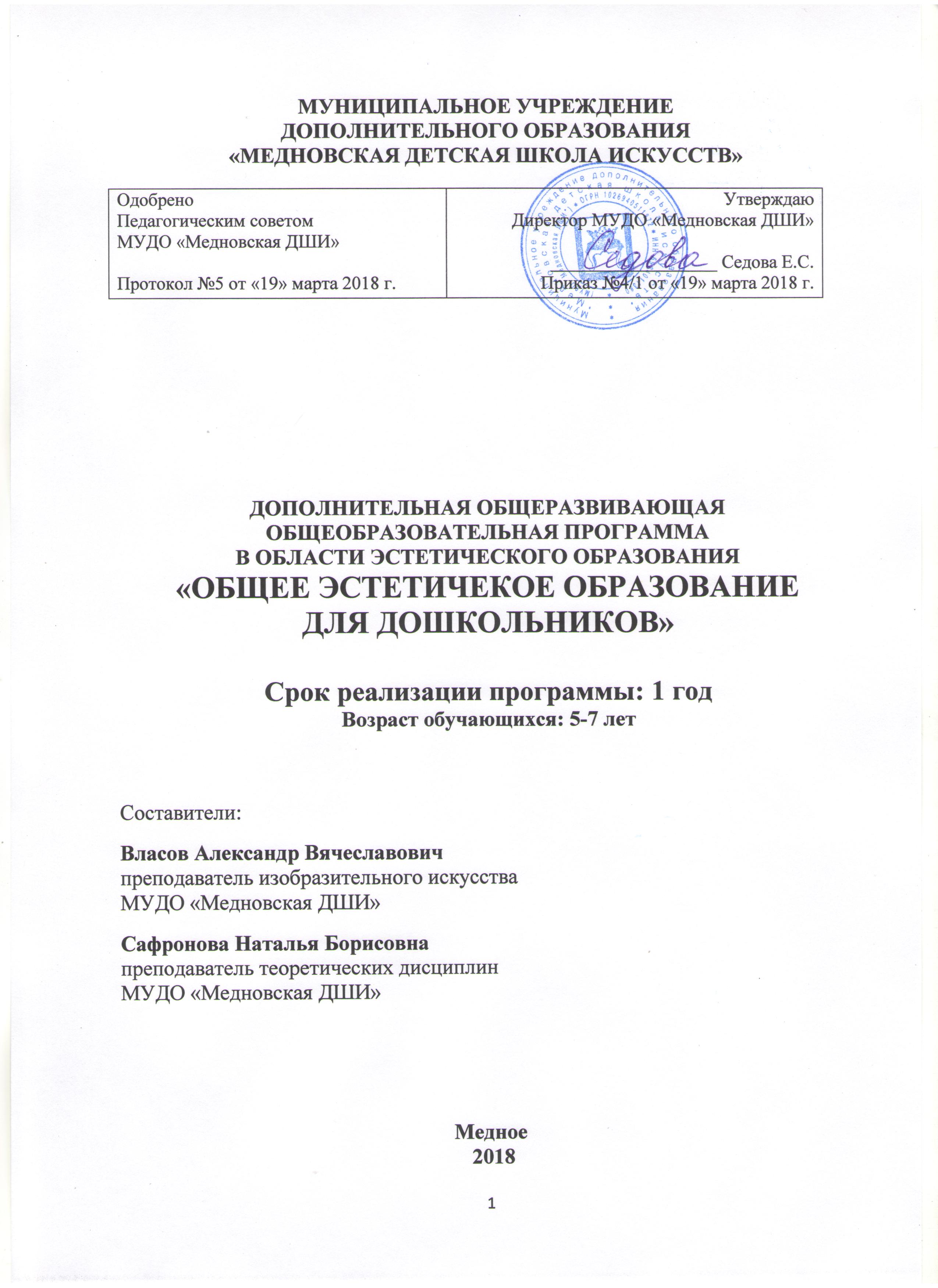 ДОПОЛНИТЕЛЬНАЯ ОБЩЕРАЗВИВАЮЩАЯОБРАЗОВАТЕЛЬНАЯ ПРОГРАММАВ ОБЛАСТИ МУЗЫКАЛЬНОГО ИСКУССТВА Предметная область«Основы музыкального исполнительства»Программа учебного предметаМУЗЫКАЛЬНЫЙ ИНСТРУМЕНТФОРТЕПИАНОВозраст детей: 7-14 летСрок обучения: 3 годаРазработчик:Ляпунова Наталья Викторовнапреподаватель по классу фортепиано
МУДО «Медновская ДШИ»Медное,
2018 г.Структура программы учебного предметаI.	Пояснительная записка- Характеристика учебного предмета, его место и роль в образовательном процессе- Срок реализации учебного предмета- Объем учебного времени, предусмотренный учебным планом образовательного учреждения на реализацию учебного предмета- Сведения о затратах учебного времени- Форма проведения учебных аудиторных занятий- Цель и задачи учебного предмета- Структура программы учебного предмета- Методы обучения - Описание материально-технических условий реализации учебного предметаII.	Содержание учебного предмета- Учебно-тематический план- Годовые требованияIII.	Требования к уровню подготовки учащихся	- Требования к уровню подготовки на различных этапах обученияIV.	Формы и методы контроля, система оценок- Аттестация: цели, виды, форма, содержание;- Критерии оценкиV.	Методическое обеспечение учебного процессаVI.	Список литературы- Методическая литература- Учебная литератураПояснительная запискаХарактеристика учебного предмета, его место и роль в образовательном процессеПрограмма учебного предмета «Основы музыкального исполнительства (фортепиано)» разработана на основе «Рекомендаций по организации образовательной и методической деятельности при реализации общеразвивающих программ в области искусств», утвержденных приказом Министерства культуры Российской Федерации, а также с учетом многолетнего педагогического опыта в области исполнительства на фортепиано в «Медновской детской школе искусств».Эстетическое воспитание – один из факторов формирования детского сознания и нравственности, всестороннего развития творческих и художественных способностей подрастающего поколения. Важным разделом эстетического воспитания является музыкальное образование.Дать учащимся общее музыкальное развитие, приобщить детей к сокровищнице музыкального искусства, сформировать их эстетические вкусы на лучших образцах классической русской и зарубежной музыки.Основная задача пианиста-педагога, как и педагога любой другой специальности, - научить детей чувствовать, слушать – переживать музыку, пробудить любовь к ней, вызвать эмоциональный отклик на музыкальные образы. Предлагаемая программа рассчитана на трехлетний срок обучения.Возраст детей, приступающих к освоению программы, 7 – 14 лет.Данная программа предполагает достаточную свободу в выборе репертуара и направлена, прежде всего, на развитие интересов самого обучающегося.Недельная нагрузка по предмету «Основы музыкального исполнительства (фортепиано)» составляет 2 часа в неделю. Занятия проходят в индивидуальной форме. Эффективным способом музыкального развития детей является игра в ансамбле, в том числе, с педагогом, позволяющая совместными усилиями создавать художественно-осмысленные трактовки произведений, развивающая умение слушать друг друга, гармонический слух, формирующая навыки игры ритмично, синхронно. Ансамблевое музицирование доставляет большое удовольствие ученикам и позволяет им уже на первом этапе обучения почувствовать себя музыкантами. А позитивные эмоции всегда являются серьезным стимулом в индивидуальных занятиях музыкой.Данная программа предполагает проведение итоговой аттестации в форме экзамена. Возможны другие формы завершения обучения.Срок реализации учебного предметаПри реализации программы учебного предмета «Основы музыкального исполнительства (фортепиано)» со сроком обучения 3 года, продолжительность учебных занятий с первого по третий годы обучения составляет 33 недели в год.Сведения о затратах учебного времениОбъем учебного времени, предусмотренный учебным планом образовательного учреждения на реализацию учебного предметаОбщая трудоемкость учебного предмета «Основы музыкального исполнительства (фортепиано)» при 3-летнем сроке обучения составляет 396 часов. Из них: 198 –часа – аудиторные занятия, 198 часа – самостоятельная работа.Форма проведения учебных занятийЗанятия проводятся в индивидуальной форме, возможно чередование индивидуальных занятий и игры в ансамбле. Индивидуальная и мелкогрупповая формы занятий позволяют преподавателю построить процесс обучения в соответствии с принципами дифференцированного и индивидуального подходов.Цель учебного предметаЦелью учебного предмета является обеспечение развития творческих способностей и индивидуальности учащегося, овладение знаниями и представлениями о фортепианном исполнительстве, формирование практических умений и навыков игры на фортепиано, устойчивого интереса к самостоятельной деятельности в области музыкального искусства.Задачи учебного предметаЗадачами предмета «Основы музыкального исполнительства (фортепиано)» являются:ознакомление детей с фортепиано, исполнительскими возможностями и разнообразием приемов игры;формирование навыков игры на музыкальном инструменте;приобретение знаний в области музыкальной грамоты;приобретение знаний в области истории музыкальной культуры;формирование понятий о музыкальных стилях и жанрах;оснащение системой знаний, умений и способов музыкальной деятельности, обеспечивающих в своей совокупности базу для дальнейшего самостоятельного общения с музыкой, музыкального самообразования и самовоспитания;воспитание у детей трудолюбия, усидчивости, терпения, дисциплины;воспитание стремления к практическому использованию знаний и умений, приобретенных на занятиях, в быту, в досуговой деятельности.Обучение должно соединять в себе два главных и взаимосвязанных направления. Одно из них – формированиеигровых навыков и приемов, становление исполнительского аппарата. Второе - развитие практических форм музицирования на фортепиано, в том числе, игре в ансамбле, подбора по слуху. Структура программыПрограмма содержит следующие разделы:сведения о затратах учебного времени, предусмотренного на освоениеучебного предмета;распределение учебного материала по годам обучения;описание дидактических единиц учебного предмета;требования к уровню подготовки учащихся;формы и методы контроля, система оценок, итоговая аттестация;методическое обеспечение учебного процесса.В соответствии с данными направлениями строится основной раздел программы «Содержание учебного предмета».Методы обученияДля достижения поставленной цели и реализации задач предмета используются следующие методы обучения:- словесный (объяснение, беседа, рассказ);- наглядный (показ, наблюдение, демонстрация приемов работы);- практический (освоение приемов игры на инструменте);- эмоциональный (подбор ассоциаций, образов, художественные впечатления).Описание материально-технических условий
реализации учебного предметаКаждый учащийся обеспечивается доступом к библиотечным фондам и фондам аудио и видеозаписей школьной библиотеки. Во время самостоятельной работы учащиеся могут пользоваться Интернетом для сбора дополнительного материала по изучению предложенных тем.Библиотечный фонд укомплектовывается печатными изданиями, учебно-методической и нотной литературой.II. СОДЕРЖАНИЕ УЧЕБНОГО ПРЕДМЕТАУчебно-тематический план1 год обучения2 год обучения3 год обученияГодовые требованияГодовые требования содержат несколько вариантов примерных исполнительских программ, разработанных с учетом индивидуальных возможностей и интересов учащихся.Требования третьего года обучения имеют два варианта, разработанных для различных групп учащихся с учетом индивидуальных и возрастных возможностей. 1 год обученияРазвитие музыкально-слуховых представлений и музыкально-образного мышления. Посадка и постановка рук, организация целесообразных игровых движений. Освоение нотной грамоты и чтение нот в разных октавах. В течение учебного года педагог должен проработать с учеником 10-15 музыкальных произведений: народные песни, пьесы танцевального характера, этюды и ансамбли с педагогом.В качестве теоретического материала обучающиеся начинают осваивать нотную грамоту: современную систему линейной нотации, устройство нотного стана, нотопись; музыкальный звукоряд.Рекомендуемые упражнения и этюды1. А. Артоболевская Учебное пособие. Первая встреча с музыкой2.Т. Ганон Упражнения3. Е. Гнесина Маленькие этюды для начинающих (по выбору) 4. А. Гедике соч. 32 40 мелодических этюдов, тетрадь 1 (по выбору)Рекомендуемые гаммыГаммы мажорные до двух знаков в одну октаву отдельно каждой рукой (разными штрихами). Хроматическая гамма отдельно каждой рукой. Арпеджио по тир звука отдельно каждой рукой, аккорды отдельно каждой рукой.Рекомендуемые ансамблиН. Соколова «Земляника и лягушка»Б. Савельев «Песенка кота Леопольда»З. Левин «Тик-так»В. Шаинский «Кузнечик»В. Витман «Серенькая кошечка»А. Островский «Спят усталые игрушки»Примерные исполнительские программы1 вариантА. Роули АкробатыА. Гедике ЭтюдЭ. Сигмейстер Песенка2 вариантН. Соколова ЧасыГ. Гумберг ЭтюдБ. Берлин Марширующие поросята3 вариантБ.БерлинВеселый щенокБ. Жилинский ЭтюдЛ. Шитте Любопытная курочка4 вариантБ.Берлин Пони звездочкаЕ. Гнесина ЭтюдВ. Кессельман Маленький вальс5 вариантЯ. Гарсиа Танцующие медвежатаС. Ляховицкая ЭтюдФранцузская народная песня «Большой олень»6 вариантА. Рубах ВоробейРНП «Речка»М. Фогель Военный маршПо окончании первого года обучения сформированы следующие знания, умения, навыки. Учащийся:- знает строение клавиатуры,- умеет правильно сидеть за инструментом,- соблюдает постановку исполнительского аппарата,- получил первоначальные навыки игры штрихов: нон легато, легато, стаккато,- играет небольшие пьесы- играет в ансамбле с педагогом.2 год обученияВ качестве практики применяются: работа над звуком, развитие основных технических навыков на материале упражнений, гамм и этюдов.- повышение музыкальной грамотности, расширение и закрепление теоретических и исторических познаний.- помощь ученикам в их самостоятельном музицировании и участии в общественной жизни школы. Учащиеся знакомятся с произведениями крупной формы и полифонии.- игра в ансамбле: работа над согласованным исполнением каждой партии. В репертуар ансамблей включаются эстрадные песни и обработки русских народных песен.- продолжается работа по подбору по слуху с простым аккомпанементом.В течение учебного года педагог должен проработать с учеником 10-15 различных произведений.Подбор репертуара производится с учетом интересов учащегося.Рекомендуемые упражнения и этюды1. Ш. Ганон Упражнения2. Ф. Бургмюллер соч. 100 «25 легких этюдов» (по выбору)3. Л. Шитте соч. 108 «25 легких этюдов» (по выбору)4. К. Черни соч. 821 Этюды №5,7 Рекомендуемые гаммыГаммы мажорные и минорные до четырех знаков в две октавы отдельно каждой рукой. Хроматическая гамма отдельно каждой рукой. Трезвучие и арпеджио отдельно каждой рукой.Рекомендуемые ансамблиМ. Глинка «Краковяк»Р. Роджерс «Голубая луна»В. Соловьев-Седой «Подмосковные вечера»Э. Ромберг «Тихо, как при восходе солнца»А. Живцов «Бульба»Д. Уотт «Три поросенка»Примерные исполнительские программы1 вариантЕ. Рыбкин МедведьЕ. Гнесина Этюд До мажорО. Бенр Шалун2 вариантГ Персел Ария ре минорА. Шуберт ЭкосезА. Александров Новогодняя полька3 вариантН. Литкова Вариации на тему русской народной песниА. Роулли В стране гномовБ. Савельев Настоящий друг4 вариантА. Караманов КанонС. Майкопар ПастушокЕ. Накада Танец дикарей5 вариантУНП «От чего соловей»К. Черни Этюд До мажорИ. Беркович Мазурка6 вариантИ.С. Бах МенуэтД. Штейбельт АдажиоВ. Шаинский Песенка крокодила ГеныПо окончаниивторогогода обучения учащийся:- играетразнохарактерные мелодии,- знаетосновные музыкальные термины,- грамотно и внимательно прочитывает авторский текст,- осознает и преодолевает технические трудности (стройность аккордов, плавность и ровность гамм, незаметное подкладывание первого пальца в арпеджио),- играет в ансамбле,- подбирает по слуху (анализ гармоний, поддерживающих мелодию),- ознакомлен с полифонией (подголосочная, контрастная – на примере русских народных песен и старинных танцев),- ознакомлен с крупной формой (сонатины- сонатное аллегро, вариации).3 год обученияПродолжение работы над постановочно-двигательными навыками, звукоизвлечением и ритмом. Формирование слухового контроля к качеству звукоизвлечения. Динамика звучания. Продолжение развитие техники. Включение в программу произведений крупной формы и полифонии.В течение учебного года педагог должен проработать с учеником 10-15 различных произведений, включая ансамбли и этюды.Первый уровень сложности1. Ш. Ганон Упражнения 2. Фортепианная музыка для детей вып. 1 Н. Соколова Три этюда 3. Л. Шитте соч. 108 «25 легких этюдов» (по выбору) 4. А. Лешгорн соч. 65 Этюды №4-9 Рекомендуемые гаммыГаммы мажорные и минорные до четырех знаков двумя руками. Хроматическая гамма двумя руками. Трезвучие и арпеджио отдельно каждой рукой.Рекомендуемые ансамблиМ. Глинка «Полька»Д. Шостакович «Шарманка»А. Шуберт «Колыбельная песенка»П. Чайковский «Танец маленьких лебедей»Ф. Черчиль «Вальс»Примерные исполнительские программы1 вариантА. Рамирес. «Странники»А. Корелли СарабандаЛ. Бетховен Сурок2 вариантС. Майкопар МотылекМ. Легран Мелодия из к/ф «Шербургские зонтики»Г. Свиридов Колыбельная песенка3 вариантВ. Шаинский «Улыбка»И. Кригер МенуэтА. Гедике Сонатина До мажор4 вариантДж. Шеринг Колыбельная И.С. Бах ВолынкаМ. Таривердиев Маленький принц5 вариантЮ. Варум ГородокГ. Беем МенуэтР. Шуман Первая утрата6 вариантА. Андре Сонатина Фа мажорК. Француа и Ж. Рево «Мой путь»П. Чайковский Старинная французская песенкаДля продвинутых учащихся, а также с учетом возрастных возможностей может использоваться более высокий уровень сложности программных требований.Второй уровень сложности1. Ш. Ганон Упражнения2. К. Черни-Г. Гермер Этюды ч.1 №№10-203. Л. Шитте соч. 160 №№20-24 4. Г. Беренс соч. 70 Этюды №№31,33,34 5. Ф. Лекуппэ соч. 17 Этюды №№3,7,9 6. А. Лемуан соч. 37 Этюды №№2,6,7,10 Рекомендуемые гаммыКвинтово-квартовый круг. Гаммы мажорные и минорные до четырех знаков двумя руками в четыре октавы. Хроматическая гамма двумя руками. Трезвучие и арпеджио двумя руками.Рекомендуемые ансамблиМ. Балакирев «Полька»К. Вебер МаршИ. Брамс Колыбельная песняГ. Фрид ТанецДжазовые мотивы. Переложение Л. Пилипенко: Каждый вечер, Блюз, Поезд идет, Буги-вугиПримерные исполнительские программы1 вариантЛ. Бетховен Сонатина Фа мажорК. Черни Этюд Соль мажорР. Шуман Веселый крестьянин2 вариантИ. Бах СарабандаД. Керн ДымДворжак Этюд3 вариантС. Халимов Вариации на чешскую песню «Аннушка»В. Баснер Белой акации гроздья душистыеГ. Санько Блюз4 вариантА. Гедике ПрелюдияР. Глиэр РондоС. Джоплин Концертный вальс5 вариантЙ. Гайдн МенуэтП. Сенневиль Приятная мелодияА. Лемуан Этюд6 вариантД. Чимароза Соната ля минорЕ. Дога ВальсП. Чайковский Шарманщик поетПо окончании третьего года обучения учащийся:- использует приемы: легато, нон легато, стаккато- самостоятельно разучивает пьесы,- исполняет гаммы в различных темпах,- подбирает по слуху,- играет в ансамбле.III. Требования к уровню подготовки учащегосяВыпускник имеет следующий уровень подготовки:- владеет основными приемами звукоизвлечения, умеет правильно использовать их на практике,- умеет исполнять произведение в характере, соответствующем данному стилю и эпохе, анализируя свое исполнение,- умеет самостоятельно разбирать музыкальные произведения,- владеет навыками подбора, игры в ансамбле.IV. ФОРМЫ И МЕТОДЫ КОНТРОЛЯ. КРИТЕРИИ ОЦЕНОКПрограмма предусматривает текущий контроль, промежуточную и итоговую аттестации. Формами текущего и промежуточного контроля являются: контрольный урок, участие в тематических вечерах, классных концертах, мероприятиях культурно-просветительской, творческой деятельности школы. Возможно применение индивидуальных графиков проведения данных видов контроля, а также содержания контрольных мероприятий. Например, промежуточная аттестация может проводиться каждое полугодие или один раз в год; возможно проведение отдельных контрольных мероприятий по ансамблю, аккомпанементу.При проведении итоговой аттестации может применяться форма экзамена. Содержанием экзамена является исполнение сольной программы и/или участие в ансамбле. Критерии оценкиПри оценивании учащегося, осваивающегося общеразвивающую программу, следует учитывать:формирование устойчивого интереса к музыкальному искусству, к занятиям музыкой;наличие исполнительской культуры, развитие музыкального мышления; овладение практическими умениями и навыками в различных видах музыкально-исполнительской деятельности: сольном, ансамблевом исполнительстве, подборе аккомпанемента;степень продвижения учащегося, успешность личностных достижений.Итогом обучения по программе является:активное участие воспитанников в концертной деятельности,участие в фестивалях и конкурсах разного уровня, в том числе российского и международного; Учащийся должен знать:музыкальную грамоту;разнообразные стили в музыке;правила работы над техническими трудностями, встречающимися в произведениях;-	музыкальные термины, встречающиеся в изучаемых произведениях. Учащийся должен уметь:исполнять выученные пьесы, упражнения, музыкальные произведения;передавать характер музыки;самостоятельно читать с листа;транспонировать;анализировать музыкальные формы, изучаемых произведений;различать разнообразные стили;самостоятельно разбирать новые музыкальные произведения.V.МЕТОДИЧЕСКОЕ ОБЕСПЕЧЕНИЕ УЧЕБНОГО ПРОЦЕССАМетодические рекомендации преподавателямТрехлетний срок реализации программы учебного предмета позволяет: перейти на обучение по предпрофессиональной программе, продолжить самостоятельные занятия, музицировать для себя и друзей, участвовать в различных самодеятельных ансамблях. Каждая из этих целей требует особого отношения к занятиям и индивидуального подхода к ученикам.Занятия в классе должны сопровождаться внеклассной работой - посещением выставок и концертных залов, прослушиванием музыкальных записей, просмотром концертов и музыкальных фильмов. Большое значение имеет репертуар ученика. Необходимо выбирать высокохудожественные произведения, разнообразные по форме и содержанию. Необходимо познакомить учащегося с историей фортепиано, рассказать о выдающихся пианистах и композиторах. Общее количество музыкальных произведений, рекомендованных для изучения в каждом классе, дается в годовых требованиях. Предполагается, что педагог в работе над репертуаром будет добиваться различной степени завершенности исполнения: некоторые произведения должны быть подготовлены для публичного выступления, другие – для показа в условиях класса, третьи – с целью ознакомления. Требования могут быть сокращены или упрощены соответственно уровню музыкального и технического развития. Все это определяет содержание индивидуального учебного плана учащегося.На заключительном этапе ученики имеют опыт исполнения произведений классической и народной музыки, эстрадных обработок, опыт игры в ансамбле. Исходя из этого опыта, они используют полученные знания, умения и навыки в исполнительской практике. Параллельно с формированием практических умений и навыков учащийся получает знания музыкальной грамоты, основы гармонии, которые применяются при подборе на слух. Методы работы над качеством звука зависят от индивидуальных способностей и возможностей учащихся, степени развития музыкального слуха и музыкально-игровых навыков. Важным элементом обучения является накопление художественного исполнительского материала, дальнейшее расширение и совершенствование практики публичных выступлений (сольных и ансамблевых).Списки рекомендуемой литературы1. Список рекомендуемой литературы:1. Альбом для домашнего музицирования. Вып. 4, Сост.С. Мовчан., Москва, 19962. Артоболевская А. Учебное пособие. Первая встреча с музыкой3. Музыкальный альбом для фортепиано. Вып. 1, Сост.А. Руббах., Москва, 19964. Педагогический репертуар ДМШ: Младшие классы. Пьесы в форме старинных танцев. Сост. М. Соколова, Москва, 19925. Рыбкин Е. Озорные клавиши. Белгород 20046. Смирнова Т.И. Фортепиано. Интенсивный курс. Пособие для преподавателей, детей и родителей. Тетрадь 1,2,3 Издательство Риф«Криптоголос» Москва, 1992 г.7. Смирнова Т.И. Фортепиано. Сост. О. Геталова, И. Вазная. Издательство «Композитор» Санкт – Петербург, 2006г.8. Учебный репертуар для учеников I, II, III, IV кл. ДМШ Ред., сост. Б.Милич Киев, 1970 9. Чайковский П. "Детский альбом" –М.: Музыка, 198310. Школа игры на фортепиано Под общей ред. А. Николаева –М.: Музыка, 197411. Шуман Р. "Альбом для юношества" –М.: Музыка, 1976 12. Юному музыканту-пианисту: учебно-методическое пособие. 5 класс. Составители Г.Г. Цыганова, И.С. Королькова. – Ростов на Дону: Феникс, 2006.13. Юному музыканту-пианисту: учебно-методическое пособие. 3 класс. Составители Г.Г. Цыганова, И.С. Королькова. – Ростов на Дону: Феникс, 2004.14. Юному музыканту-пианисту: учебно-методическое пособие. 4 класс. Составители Г.Г. Цыганова, И.С. Королькова. – Ростов на Дону: Феникс, 2004. 15. Юному музыканту-пианисту. Ансамбли для фортепиано 4-5 классы. Составители Г.Г. Цыганова, И.С. Королькова. – Ростов на Дону: Феникс, 2004Вид учебной работы,нагрузки,аттестацииЗатраты учебного времениЗатраты учебного времениЗатраты учебного времениЗатраты учебного времениЗатраты учебного времениЗатраты учебного времениВсего часовГоды обучения1-й год1-й год2-й год2-й год3-й год3-й годПолугодия123456Количество недель161716171617Аудиторные занятия 323432343234198Самостоятельная работа 323432343234198Максимальная учебная нагрузка 646864686468396КалендарныеСроки Темы и содержание занятий Кол-во часовI полугодие1. Постановка исполнительского аппарата. 2. Музыкальная грамота3. Первоначальные навыки звукоизвлечения: нон легато, легато, стаккато4. Ознакомление с техническими материалом: гаммы мажорные до двух знаков в одну октаву отдельно каждой рукой, арпеджио, аккорды. Этюды.5. Пьесы песенного и танцевального характера32 II полугодие1. Музыкальная грамота2. Продолжение работы над техническим материалом: гаммы минорные до двух знаков в одну октаву, арпеджио, аккорды. Этюды.3. Подготовка к игре в ансамбле на простейшем материалом (популярная музыка)4. Подбор по слуху простейших мелодий5. Пьесы песенного и танцевального характера36КалендарныеСроки Темы и содержание занятий Кол-во часовI полугодие1. Гаммы мажорные до 4х знаков в две октавы отдельно каждой рукой, арпеджио, аккорды. Этюды.2. Игра в ансамбле3. Включение в репертуар произведений с элементами полифонии4. Произведения современных композиторов5. Подбор по слуху мелодий с простейшим аккомпанементом32 II полугодие1. Гаммы минорные до 4х знаков в две октавы отдельно каждой рукой, арпеджио, аккорды. Этюды.2. Игра в ансамбле3. Включение в репертуар произведений крупной формы4. Музыка из кинофильмов, произведения старинных и современных композиторов5. Подбор по слуху мелодий с простейшим аккомпанементом36КалендарныеСроки Темы и содержание занятий Кол-во часовI полугодие1. Гаммы мажорные и минорные до 4х знаков в двумя руками, арпеджио, аккорды. 2. Этюды на различные виды техники.3. Несложные произведения крупной формы и полифонии4. Игра в ансамбле5. Подбор по слуху 6. Произведения классической и популярной эстрадной музыки различных эпох и стилей7. Подготовка итоговой программы32 II полугодие1. Совершенствование техники в различных видах гамм, арпеджио и аккордах. Этюды2. Произведения зарубежной и русской классики3. Итоговая аттестация36ОценкаКритерии оценивания выступления5 («отлично»)предусматривает исполнение программы, соответствующей году обучения, наизусть, выразительно;  владение необходимыми фортепиавнными навыками, грамотное звуковедение, интонационная точность, понимание стиля исполняемого произведения; использование художественно оправданных технических приемов, позволяющих  создавать художественный образ, соответствующий авторскому замыслу4 («хорошо»)программа соответствует году обучения, грамотное исполнение с наличием мелких интонационных, технических недочетов, небольшое несоответствие темпа, недостаточно убедительное донесение образа исполняемого произведения3 («удовлетворительно»)программа не соответствует году обучения, при исполнении обнаружено много интонационных неточностей, слабое владение вокальными навыками, характер произведения не выявлен2 («неудовлетворительно»)незнание наизусть нотного текста, слабое владение навыками игры на инструменте, подразумевающее плохую посещаемость занятий и слабую самостоятельную работу